المادة الثانية والأربعون: يقوم المشرف بتقييم أداء الطالب في نهاية كل فصل دراسي، وتحديد مدى تقدمه في الرسالة العلمية، وفقاً للآليات التي تقرها اللجنة الدائمة.المادة الثانية والأربعون: يقوم المشرف بتقييم أداء الطالب في نهاية كل فصل دراسي، وتحديد مدى تقدمه في الرسالة العلمية، وفقاً للآليات التي تقرها اللجنة الدائمة.المادة الثانية والأربعون: يقوم المشرف بتقييم أداء الطالب في نهاية كل فصل دراسي، وتحديد مدى تقدمه في الرسالة العلمية، وفقاً للآليات التي تقرها اللجنة الدائمة.المادة الثانية والأربعون: يقوم المشرف بتقييم أداء الطالب في نهاية كل فصل دراسي، وتحديد مدى تقدمه في الرسالة العلمية، وفقاً للآليات التي تقرها اللجنة الدائمة.المادة الثانية والأربعون: يقوم المشرف بتقييم أداء الطالب في نهاية كل فصل دراسي، وتحديد مدى تقدمه في الرسالة العلمية، وفقاً للآليات التي تقرها اللجنة الدائمة.المادة الثانية والأربعون: يقوم المشرف بتقييم أداء الطالب في نهاية كل فصل دراسي، وتحديد مدى تقدمه في الرسالة العلمية، وفقاً للآليات التي تقرها اللجنة الدائمة.المادة الثانية والأربعون: يقوم المشرف بتقييم أداء الطالب في نهاية كل فصل دراسي، وتحديد مدى تقدمه في الرسالة العلمية، وفقاً للآليات التي تقرها اللجنة الدائمة.المادة الثانية والأربعون: يقوم المشرف بتقييم أداء الطالب في نهاية كل فصل دراسي، وتحديد مدى تقدمه في الرسالة العلمية، وفقاً للآليات التي تقرها اللجنة الدائمة.المادة الثانية والأربعون: يقوم المشرف بتقييم أداء الطالب في نهاية كل فصل دراسي، وتحديد مدى تقدمه في الرسالة العلمية، وفقاً للآليات التي تقرها اللجنة الدائمة.المادة الثانية والأربعون: يقوم المشرف بتقييم أداء الطالب في نهاية كل فصل دراسي، وتحديد مدى تقدمه في الرسالة العلمية، وفقاً للآليات التي تقرها اللجنة الدائمة.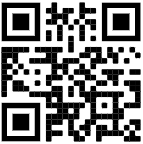 بيانات الطالب/الطالبةبيانات الطالب/الطالبةبيانات الطالب/الطالبةبيانات الطالب/الطالبةبيانات الطالب/الطالبةبيانات الطالب/الطالبةبيانات الطالب/الطالبةبيانات الطالب/الطالبةبيانات الطالب/الطالبةبيانات الطالب/الطالبةبيانات الطالب/الطالبةبيانات الطالب/الطالبةاسم الطالب / الطالبةالرقم الجامعيالرقم الجامعيالرقم الجامعيالرقم الجامعيالدرجة العلمية الدبلوم العالي      الماجستير               الماجستير               الماجستير               الماجستير               الدكتوراه الدكتوراه الدكتوراه الدكتوراه الدكتوراه الدكتوراهالكليةالقسمالقسمالقسمالقسمالتخصصالمعدل التراكميالمعدل التراكميالمعدل التراكميالمعدل التراكميهل اجتاز الامتحان الشامل (إن وجد)؟ نعم                لا            لايوجد           رقم التواصلرقم التواصلرقم التواصلرقم التواصلتاريخ تقديم الطلبتوقيع الطالب/الطالبةتوقيع الطالب/الطالبةتوقيع الطالب/الطالبةتوقيع الطالب/الطالبةبيانات الرسالة أو المشروع البحثيبيانات الرسالة أو المشروع البحثيبيانات الرسالة أو المشروع البحثيبيانات الرسالة أو المشروع البحثيبيانات الرسالة أو المشروع البحثيبيانات الرسالة أو المشروع البحثيبيانات الرسالة أو المشروع البحثيبيانات الرسالة أو المشروع البحثيبيانات الرسالة أو المشروع البحثيبيانات الرسالة أو المشروع البحثيبيانات الرسالة أو المشروع البحثيبيانات الرسالة أو المشروع البحثيتسجيل الرسالة أو المشروع البحثي الأول         الثاني            الثالث الأول         الثاني            الثالثللعام الدراسيللعام الدراسيللعام الدراسيللعام الدراسيالفصل الدراسي لتقديم هذا التقرير الأول         الثاني            الثالث الأول         الثاني            الثالثللعام الدراسيللعام الدراسيللعام الدراسيللعام الدراسيعنوان الرسالةالتقييم الأكاديمي للطالب / الطالبة:(وينطبق عليها الطلبة المسجلين بنظام الرسالة لمرحلتي الماجستير والدكتوراه وكذلك الطلبة المسجلين للمشروع البحثي في مرحلة الماجستير)ضـع إشـارة () تحت المستوى المناسب للطالب لكل حقل من الحقول التالية:ضـع إشـارة () تحت المستوى المناسب للطالب لكل حقل من الحقول التالية:ضـع إشـارة () تحت المستوى المناسب للطالب لكل حقل من الحقول التالية:ضـع إشـارة () تحت المستوى المناسب للطالب لكل حقل من الحقول التالية:ضـع إشـارة () تحت المستوى المناسب للطالب لكل حقل من الحقول التالية:ضـع إشـارة () تحت المستوى المناسب للطالب لكل حقل من الحقول التالية:ضـع إشـارة () تحت المستوى المناسب للطالب لكل حقل من الحقول التالية:ضـع إشـارة () تحت المستوى المناسب للطالب لكل حقل من الحقول التالية:ضـع إشـارة () تحت المستوى المناسب للطالب لكل حقل من الحقول التالية:ضـع إشـارة () تحت المستوى المناسب للطالب لكل حقل من الحقول التالية:ضـع إشـارة () تحت المستوى المناسب للطالب لكل حقل من الحقول التالية:التقييم الأكاديمي للطالب / الطالبة:(وينطبق عليها الطلبة المسجلين بنظام الرسالة لمرحلتي الماجستير والدكتوراه وكذلك الطلبة المسجلين للمشروع البحثي في مرحلة الماجستير)معايير التقييممعايير التقييمممتازممتازجيد جداجيد جداجيد جداجيدمقبولمقبولضعيفضعيفالتقييم الأكاديمي للطالب / الطالبة:(وينطبق عليها الطلبة المسجلين بنظام الرسالة لمرحلتي الماجستير والدكتوراه وكذلك الطلبة المسجلين للمشروع البحثي في مرحلة الماجستير)الإمكانات البحثية في مجال التخصصالإمكانات البحثية في مجال التخصصالتقييم الأكاديمي للطالب / الطالبة:(وينطبق عليها الطلبة المسجلين بنظام الرسالة لمرحلتي الماجستير والدكتوراه وكذلك الطلبة المسجلين للمشروع البحثي في مرحلة الماجستير)الاستجابة لأداء المهام المتفق عليها مع المشرفالاستجابة لأداء المهام المتفق عليها مع المشرفالتقييم الأكاديمي للطالب / الطالبة:(وينطبق عليها الطلبة المسجلين بنظام الرسالة لمرحلتي الماجستير والدكتوراه وكذلك الطلبة المسجلين للمشروع البحثي في مرحلة الماجستير)معدل الاجتماعات بين الطالب والمشرفمعدل الاجتماعات بين الطالب والمشرفالتقييم الأكاديمي للطالب / الطالبة:(وينطبق عليها الطلبة المسجلين بنظام الرسالة لمرحلتي الماجستير والدكتوراه وكذلك الطلبة المسجلين للمشروع البحثي في مرحلة الماجستير)معدل التقدم الدراسي الذي تحقق حسب خطة العمل معدل التقدم الدراسي الذي تحقق حسب خطة العمل التقييم الأكاديمي للطالب / الطالبة:(وينطبق عليها الطلبة المسجلين بنظام الرسالة لمرحلتي الماجستير والدكتوراه وكذلك الطلبة المسجلين للمشروع البحثي في مرحلة الماجستير)التقييم العــام لما تم تنفيذه (%) التقييم العــام لما تم تنفيذه (%) تعليق المشرف على أداء الطالب/الطالبة بشكل عامالإجراءات الأكاديمية خلال الفصل الدراسي لتقديم التقريرالإجراءات الأكاديمية خلال الفصل الدراسي لتقديم التقريرالإجراءات الأكاديمية خلال الفصل الدراسي لتقديم التقريرالإجراءات الأكاديمية خلال الفصل الدراسي لتقديم التقريرالإجراءات الأكاديمية خلال الفصل الدراسي لتقديم التقريرالإجراءات الأكاديمية خلال الفصل الدراسي لتقديم التقريرالإجراءات الأكاديمية خلال الفصل الدراسي لتقديم التقريرالإجراءات الأكاديمية خلال الفصل الدراسي لتقديم التقريرالإجراءات الأكاديمية خلال الفصل الدراسي لتقديم التقريرالإجراءات الأكاديمية خلال الفصل الدراسي لتقديم التقريرالإجراءات الأكاديمية خلال الفصل الدراسي لتقديم التقريرالإجراءات الأكاديمية خلال الفصل الدراسي لتقديم التقرير إعداد خطة البحث                 ترشيح/استبدال مشرف رئيس                 التأجيل  التأجيل  التأجيل  التأجيل  طلب منح فرصة استثنائية                 طلب منح فرصة استثنائية                 طلب منح فرصة استثنائية                 طلب منح فرصة استثنائية                 طلب منح فرصة استثنائية                 طلب منح فرصة استثنائية                 تسجيل الرسالة                 ترشيح/استبدال مشرف مساعد                 الاعتذار                 الاعتذار                 الاعتذار                 الاعتذار                 ترشيح لجنة مناقشة ترشيح لجنة مناقشة ترشيح لجنة مناقشة ترشيح لجنة مناقشة ترشيح لجنة مناقشة ترشيح لجنة مناقشةمتابعة تقدم الرسالة/المشروع البحثيمتابعة تقدم الرسالة/المشروع البحثيمتابعة تقدم الرسالة/المشروع البحثيمتابعة تقدم الرسالة/المشروع البحثيمتابعة تقدم الرسالة/المشروع البحثيمتابعة تقدم الرسالة/المشروع البحثيمتابعة تقدم الرسالة/المشروع البحثيمتابعة تقدم الرسالة/المشروع البحثيمتابعة تقدم الرسالة/المشروع البحثيمتابعة تقدم الرسالة/المشروع البحثيمتابعة تقدم الرسالة/المشروع البحثيمتابعة تقدم الرسالة/المشروع البحثي1. هل الاتجاه العام للبحث أو خطة البحث تغيرت بشكل كبير منذ التقرير الأخير؟     1. هل الاتجاه العام للبحث أو خطة البحث تغيرت بشكل كبير منذ التقرير الأخير؟     1. هل الاتجاه العام للبحث أو خطة البحث تغيرت بشكل كبير منذ التقرير الأخير؟     1. هل الاتجاه العام للبحث أو خطة البحث تغيرت بشكل كبير منذ التقرير الأخير؟      نعم                لا            نعم                لا            نعم                لا            نعم                لا            نعم                لا            نعم                لا            نعم                لا            نعم                لا           إذا كان الجواب بنعم، صف التغييرات التي حدثت. وهل يجب أن يتم تغيير عنوان المشروع؟إذا كان الجواب بنعم، صف التغييرات التي حدثت. وهل يجب أن يتم تغيير عنوان المشروع؟إذا كان الجواب بنعم، صف التغييرات التي حدثت. وهل يجب أن يتم تغيير عنوان المشروع؟إذا كان الجواب بنعم، صف التغييرات التي حدثت. وهل يجب أن يتم تغيير عنوان المشروع؟إذا كان الجواب بنعم، صف التغييرات التي حدثت. وهل يجب أن يتم تغيير عنوان المشروع؟إذا كان الجواب بنعم، صف التغييرات التي حدثت. وهل يجب أن يتم تغيير عنوان المشروع؟إذا كان الجواب بنعم، صف التغييرات التي حدثت. وهل يجب أن يتم تغيير عنوان المشروع؟إذا كان الجواب بنعم، صف التغييرات التي حدثت. وهل يجب أن يتم تغيير عنوان المشروع؟إذا كان الجواب بنعم، صف التغييرات التي حدثت. وهل يجب أن يتم تغيير عنوان المشروع؟إذا كان الجواب بنعم، صف التغييرات التي حدثت. وهل يجب أن يتم تغيير عنوان المشروع؟إذا كان الجواب بنعم، صف التغييرات التي حدثت. وهل يجب أن يتم تغيير عنوان المشروع؟إذا كان الجواب بنعم، صف التغييرات التي حدثت. وهل يجب أن يتم تغيير عنوان المشروع؟2. الإنجازات المحققة منذ التقرير السابق (إنجازات محددة وموجزة مع الأدلة إن وجدت):2. الإنجازات المحققة منذ التقرير السابق (إنجازات محددة وموجزة مع الأدلة إن وجدت):2. الإنجازات المحققة منذ التقرير السابق (إنجازات محددة وموجزة مع الأدلة إن وجدت):2. الإنجازات المحققة منذ التقرير السابق (إنجازات محددة وموجزة مع الأدلة إن وجدت):2. الإنجازات المحققة منذ التقرير السابق (إنجازات محددة وموجزة مع الأدلة إن وجدت):2. الإنجازات المحققة منذ التقرير السابق (إنجازات محددة وموجزة مع الأدلة إن وجدت):2. الإنجازات المحققة منذ التقرير السابق (إنجازات محددة وموجزة مع الأدلة إن وجدت):2. الإنجازات المحققة منذ التقرير السابق (إنجازات محددة وموجزة مع الأدلة إن وجدت):2. الإنجازات المحققة منذ التقرير السابق (إنجازات محددة وموجزة مع الأدلة إن وجدت):2. الإنجازات المحققة منذ التقرير السابق (إنجازات محددة وموجزة مع الأدلة إن وجدت):2. الإنجازات المحققة منذ التقرير السابق (إنجازات محددة وموجزة مع الأدلة إن وجدت):2. الإنجازات المحققة منذ التقرير السابق (إنجازات محددة وموجزة مع الأدلة إن وجدت):3. الأهداف المراد تحقيقها في الوقت المتبقي من البرنامج:3. الأهداف المراد تحقيقها في الوقت المتبقي من البرنامج:3. الأهداف المراد تحقيقها في الوقت المتبقي من البرنامج:3. الأهداف المراد تحقيقها في الوقت المتبقي من البرنامج:3. الأهداف المراد تحقيقها في الوقت المتبقي من البرنامج:3. الأهداف المراد تحقيقها في الوقت المتبقي من البرنامج:3. الأهداف المراد تحقيقها في الوقت المتبقي من البرنامج:3. الأهداف المراد تحقيقها في الوقت المتبقي من البرنامج:3. الأهداف المراد تحقيقها في الوقت المتبقي من البرنامج:3. الأهداف المراد تحقيقها في الوقت المتبقي من البرنامج:3. الأهداف المراد تحقيقها في الوقت المتبقي من البرنامج:3. الأهداف المراد تحقيقها في الوقت المتبقي من البرنامج:4. خطط التنمية الشخصية والعلمية إن وجدت وتشمل الدورات، ورش العمل، المؤتمرات وغيرها:4. خطط التنمية الشخصية والعلمية إن وجدت وتشمل الدورات، ورش العمل، المؤتمرات وغيرها:4. خطط التنمية الشخصية والعلمية إن وجدت وتشمل الدورات، ورش العمل، المؤتمرات وغيرها:4. خطط التنمية الشخصية والعلمية إن وجدت وتشمل الدورات، ورش العمل، المؤتمرات وغيرها:4. خطط التنمية الشخصية والعلمية إن وجدت وتشمل الدورات، ورش العمل، المؤتمرات وغيرها:4. خطط التنمية الشخصية والعلمية إن وجدت وتشمل الدورات، ورش العمل، المؤتمرات وغيرها:4. خطط التنمية الشخصية والعلمية إن وجدت وتشمل الدورات، ورش العمل، المؤتمرات وغيرها:4. خطط التنمية الشخصية والعلمية إن وجدت وتشمل الدورات، ورش العمل، المؤتمرات وغيرها:4. خطط التنمية الشخصية والعلمية إن وجدت وتشمل الدورات، ورش العمل، المؤتمرات وغيرها:4. خطط التنمية الشخصية والعلمية إن وجدت وتشمل الدورات، ورش العمل، المؤتمرات وغيرها:4. خطط التنمية الشخصية والعلمية إن وجدت وتشمل الدورات، ورش العمل، المؤتمرات وغيرها:4. خطط التنمية الشخصية والعلمية إن وجدت وتشمل الدورات، ورش العمل، المؤتمرات وغيرها:رأي المشرف والقسم رأي المشرف والقسم رأي المشرف والقسم رأي المشرف والقسم رأي المشرف والقسم رأي المشرف والقسم رأي المشرف والقسم رأي المشرف والقسم رأي المشرف والقسم رأي المشرف والقسم رأي المشرف والقسم رأي المشرف والقسم رأي المشرف التوصية بتسجيل الرسالة/المشروع للفصل التالي        التوصية بإجراء (تأجيل – اعتذار – فرصة استثنائية) للفصل التالي – بحسب اللوائح والأنظمة – إمكانية مناقشة الرسالة/المشروع للفصل التالي        التوصية بتسجيل الرسالة/المشروع للفصل التالي        التوصية بإجراء (تأجيل – اعتذار – فرصة استثنائية) للفصل التالي – بحسب اللوائح والأنظمة – إمكانية مناقشة الرسالة/المشروع للفصل التالي        التوصية بتسجيل الرسالة/المشروع للفصل التالي        التوصية بإجراء (تأجيل – اعتذار – فرصة استثنائية) للفصل التالي – بحسب اللوائح والأنظمة – إمكانية مناقشة الرسالة/المشروع للفصل التالي        التوصية بتسجيل الرسالة/المشروع للفصل التالي        التوصية بإجراء (تأجيل – اعتذار – فرصة استثنائية) للفصل التالي – بحسب اللوائح والأنظمة – إمكانية مناقشة الرسالة/المشروع للفصل التالي        التوصية بتسجيل الرسالة/المشروع للفصل التالي        التوصية بإجراء (تأجيل – اعتذار – فرصة استثنائية) للفصل التالي – بحسب اللوائح والأنظمة – إمكانية مناقشة الرسالة/المشروع للفصل التالي        التوصية بتسجيل الرسالة/المشروع للفصل التالي        التوصية بإجراء (تأجيل – اعتذار – فرصة استثنائية) للفصل التالي – بحسب اللوائح والأنظمة – إمكانية مناقشة الرسالة/المشروع للفصل التالي        التوصية بتسجيل الرسالة/المشروع للفصل التالي        التوصية بإجراء (تأجيل – اعتذار – فرصة استثنائية) للفصل التالي – بحسب اللوائح والأنظمة – إمكانية مناقشة الرسالة/المشروع للفصل التالي        التوصية بتسجيل الرسالة/المشروع للفصل التالي        التوصية بإجراء (تأجيل – اعتذار – فرصة استثنائية) للفصل التالي – بحسب اللوائح والأنظمة – إمكانية مناقشة الرسالة/المشروع للفصل التالي        التوصية بتسجيل الرسالة/المشروع للفصل التالي        التوصية بإجراء (تأجيل – اعتذار – فرصة استثنائية) للفصل التالي – بحسب اللوائح والأنظمة – إمكانية مناقشة الرسالة/المشروع للفصل التالي        التوصية بتسجيل الرسالة/المشروع للفصل التالي        التوصية بإجراء (تأجيل – اعتذار – فرصة استثنائية) للفصل التالي – بحسب اللوائح والأنظمة – إمكانية مناقشة الرسالة/المشروع للفصل التالي        التوصية بتسجيل الرسالة/المشروع للفصل التالي        التوصية بإجراء (تأجيل – اعتذار – فرصة استثنائية) للفصل التالي – بحسب اللوائح والأنظمة – إمكانية مناقشة الرسالة/المشروع للفصل التالي       اسم المشرفالتوقيعالتوقيعالتوقيعالتوقيعاسم رئيس القسمالتوقيعالتوقيعالتوقيعالتوقيعتاريخ تقديم التقريرالختمالختمالختمالختم يرفع التقرير الفصلي لعمادة الدراسات العليا قبل بداية كل فصل دراسي كأحد متطلبات استمرار تسجيل الرسالة/المشروع البحثي يرفع التقرير الفصلي لعمادة الدراسات العليا قبل بداية كل فصل دراسي كأحد متطلبات استمرار تسجيل الرسالة/المشروع البحثي يرفع التقرير الفصلي لعمادة الدراسات العليا قبل بداية كل فصل دراسي كأحد متطلبات استمرار تسجيل الرسالة/المشروع البحثي يرفع التقرير الفصلي لعمادة الدراسات العليا قبل بداية كل فصل دراسي كأحد متطلبات استمرار تسجيل الرسالة/المشروع البحثي يرفع التقرير الفصلي لعمادة الدراسات العليا قبل بداية كل فصل دراسي كأحد متطلبات استمرار تسجيل الرسالة/المشروع البحثي يرفع التقرير الفصلي لعمادة الدراسات العليا قبل بداية كل فصل دراسي كأحد متطلبات استمرار تسجيل الرسالة/المشروع البحثي يرفع التقرير الفصلي لعمادة الدراسات العليا قبل بداية كل فصل دراسي كأحد متطلبات استمرار تسجيل الرسالة/المشروع البحثي يرفع التقرير الفصلي لعمادة الدراسات العليا قبل بداية كل فصل دراسي كأحد متطلبات استمرار تسجيل الرسالة/المشروع البحثي يرفع التقرير الفصلي لعمادة الدراسات العليا قبل بداية كل فصل دراسي كأحد متطلبات استمرار تسجيل الرسالة/المشروع البحثي يرفع التقرير الفصلي لعمادة الدراسات العليا قبل بداية كل فصل دراسي كأحد متطلبات استمرار تسجيل الرسالة/المشروع البحثي يرفع التقرير الفصلي لعمادة الدراسات العليا قبل بداية كل فصل دراسي كأحد متطلبات استمرار تسجيل الرسالة/المشروع البحثي يرفع التقرير الفصلي لعمادة الدراسات العليا قبل بداية كل فصل دراسي كأحد متطلبات استمرار تسجيل الرسالة/المشروع البحثي